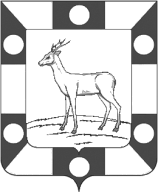 АДМИНИСТРАЦИЯ ГОРОДСКОГО ПОСЕЛЕНИЯ ПЕТРА ДУБРАВА 
МУНИЦИПАЛЬНОГО РАЙОНА ВОЛЖСКИЙ САМАРСКОЙ ОБЛАСТИПОСТАНОВЛЕНИЕ от  29.06.2021  №  136                                               О проведении месячника безопасности на водных объектах на территории городского поселения Петра Дубрава муниципального района Волжский Самарской области          В соответствии с Федеральным законом от 06.10.2003 № 131-ФЗ «Об общих принципах организации местного самоуправления в Российской Федерации», Федеральным законом от 12.02.1998 № 28-ФЗ «О гражданской обороне», Федеральным законом от 21.12.1994 № 68-ФЗ «О защите населения и территорий от чрезвычайных ситуаций природного и техногенного характера», руководствуясь Уставом городского поселения Петра Дубрава, Администрация городского поселения Петра Дубрава муниципального района Волжский Самарской области ПОСТАНОВЛЯЕТ:      1.Организовать проведение месячника безопасности на водных объектах  на территории  городского поселении Петра Дубрава муниципального района Волжский Самарской области с 28.06.2021 года по 28.07.2021 года      2.Обеспечить информирование населения о складывающейся обстановке и о мерах безопасности на воде.      3.Принять меры, направленные на недопущение купания граждан в неустановленных местах.      4.Обеспечить контроль за установлением знаков, аншлагов о запрете купания граждан в неустановленных местах.      5.Организовать взаимодействие со спасательными формированиями Самарской области, органами внутренних дел в части осуществления совместных профилактических мероприятий.      6.Провести профилактически беседы с населением по вопросу предупреждения несчастных случаев на водоемах в летний период и правилам оказания первичной помощи, терпящим бедствие на воде.      7.Организовать на постоянной основе размещение в средствах массовой информации материалов касающихся соблюдения порядка и правил поведения людей на воде.      8.Организовать на постоянной основе контроль за местами возможного неорганизованного купания населения, принять меры по обеспечению безопасности и охраны жизни людей на водных объектах, уделив особое внимание профилактическим мероприятия в выходные дни.      9.Рекомендовать ГБОУ СОШ п.г.т. Петра Дубрава организовать доведение информации до учащихся, педагогов и работников образовательного учреждения о безопасном поведении на воде.      10.Настоящее постановление вступает в силу с момента его официального опубликования.      11.Опубликовать настоящее постановление в печатном средстве информации г.п. Петра Дубрава «Голос Дубравы» и разместить на сайте Администрации поселения.      12.Контроль за исполнением настоящего постановления оставляю за собой.И.о. Главы городского поселенияПетра Дубрава                                                                                                      Г.В.ЧерныщовАристова   226-16-15